Фото блюд 22.12.2023г.Завтрак1. Котлета рубленая из птицы2. Каша гречневая3. Кисель4. Хлеб йодированный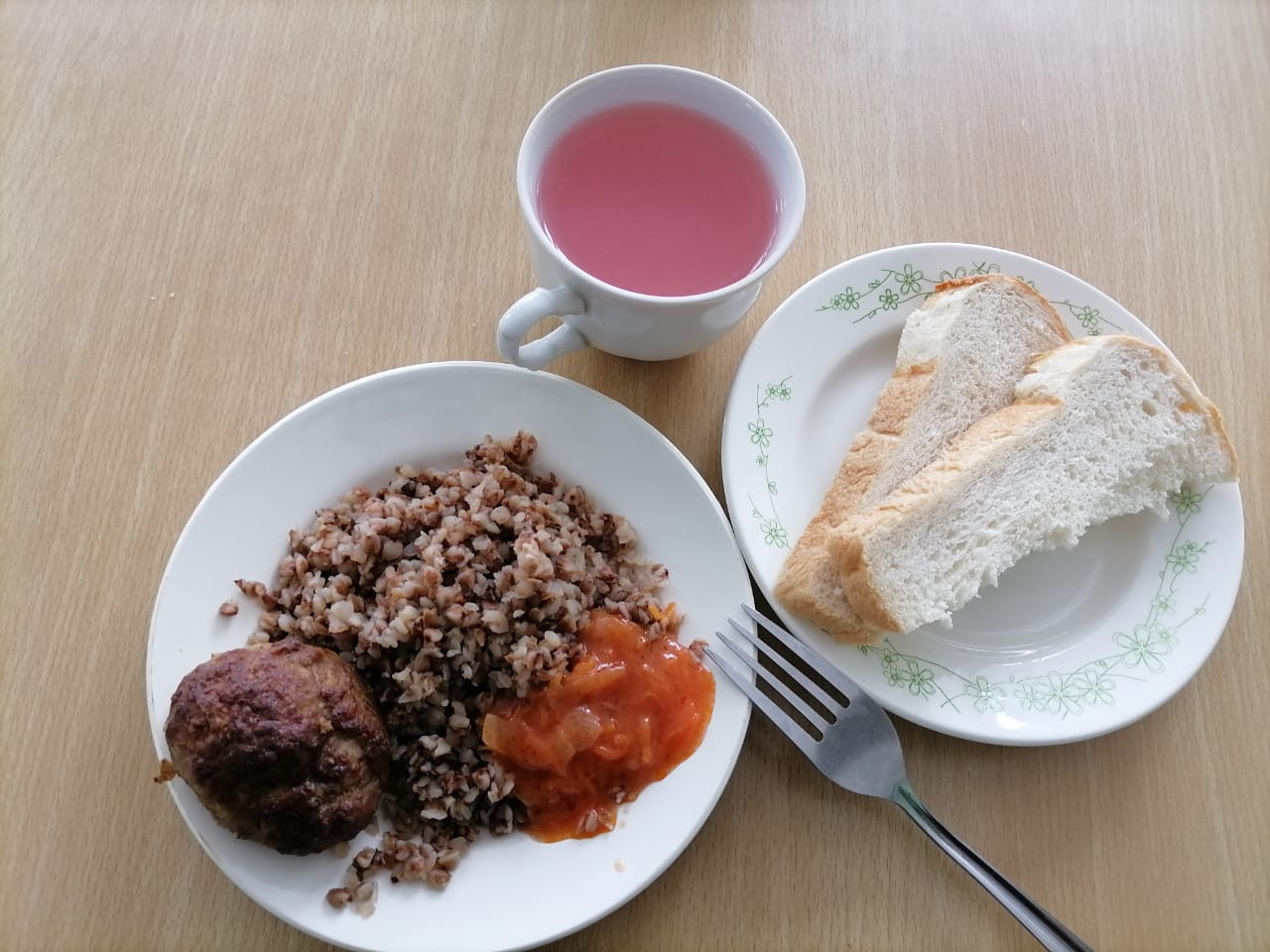 